Почта России составила рейтинг самых читающих районов Красноярского края Почтовики Красноярского края определили районы, в которых больше всего любят читать газеты и журналы. Для этого подсчитали количество подписчиков на тысячу жителей. Самым читающим районом региона, где больше всех жителей оформили подписку, оказался Боготольский район. Здесь 415 человек из 1000 выписывает периодику. На следующей строчке – Абанский район. На тысячу жителей тут приходится 275 подписчиков. Тройку лидеров замыкает Минусинский район с 259 подписчиками на тысячу местных жителей. При этом, 50 % от всех выписанных изданий – центральная пресса, краевые издания составляют 25% и районные газеты – 25%.Всего за 5 месяцев 2021 года почтальоны Красноярского края доставили подписчикам около 1,1 млн экземпляров газет и журналов. Еще почти 542 000. газет и журналов жители края приобрели в отделениях почтовой связи. На второе полугодие 2021 года подписку на периодику оформили более 739 000 жителей нашего региона. Сегодня жители края могут оформить подписку на любимое издание на разный период времени (на 1 месяц, на несколько месяцев, на полгода, на год) во всех почтовых отделениях, на сайте, в мобильном приложении Почты России, а также у почтальонов при помощи мобильных почтово-кассовых терминалов. Кроме того, благотворительная акция Почты России «Дерево добра» позволяет подарить подписку детскому дому, школе-интернату, дому престарелых или сельской библиотеке. Для этого нужно выбрать учреждение, в пользу которого покупается подписка, и оплатить ее картой на сайте или в отделении почтовой связи.Информационная справка:В состав УФПС Красноярского края входят 10 почтамтов, автобаза, Красноярский магистральный сортировочный центр, 800 отделений почтовой связи (549 - в сельской местности), 12 пунктов почтовой связи, 9 участков курьерской доставки. Красноярский край занимает второе место по площади территорий России, доставка почты осуществляется по 451 маршруту. Общая протяженность почтового маршрута Красноярского края больше длины экватора Земного шара и составляет 55185 км. В филиале работает 6547 человек, из них почтальонов — 2162, операторов- 1162.ПРЕСС-РЕЛИЗ16 июня 2021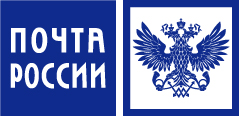 